ҠАРАР     	                                                                    РЕШЕНИЕ                 О внесении изменений и дополнений в решение Совета сельского поселения Кандринский сельсовет Республики Башкортостан от 20 декабря 2019 года № 36 «О бюджете сельского поселения Кандринский сельсовет муниципального района Туймазинский  район Республики Башкортостан на 2020 год и на плановый период 2021 и 2022 годов»В соответствии со ст. 83, 96  Бюджетного кодекса Российской Федерации Совет  сельского поселения Кандринский сельсовет  муниципального района Туймазинский  район  Республики  Башкортостан  Р Е Ш И Л:Внести следующие изменения и дополнения в решение Совета сельского поселения Кандринский сельсовет муниципального района Туймазинский  район Республики Башкортостан от 20 декабря 2019 года № 36 «О бюджете сельского поселения Кандринский сельсовет муниципального района Туймазинский  район Республики Башкортостан на 2020 год и на плановый период 2021 и 2022 годов»:Пункт 1 изложить в следующей редакции:«Утвердить основные характеристики бюджета сельского поселения Кандринский сельсовет  муниципального района Туймазинский  район  Республики Башкортостан (далее - бюджет сельского поселения) на 2020 год:прогнозируемый общий объем доходов бюджета сельского поселения в сумме 18540,6 тыс. рублей;общий объем расходов бюджета сельского поселения в сумме 18866,6 тыс. рублей.дефицит бюджета сельского поселения в сумме 326,0 тыс. рублей.Утвердить  источники финансирования дефицита бюджета сельского поселения на 2019 год согласно приложению № 1 к настоящему решению»;Приложения № 1-10 считать приложениями № 2-11 соответственно;1.3. Внести изменения в приложение № 6 согласно приложению № 2 к настоящему решению;1.4. Внести изменения в приложение № 8 согласно приложению № 3 к настоящему решению;1.5. Внести изменения в приложение № 10  согласно приложению № 4 к настоящему решению.2. Настоящее решение обнародовать в здании Администрации сельского поселения (с. Кандры, ул.  Ленина, 16) и разместить на сайте сельского поселения.3. Утвердить изменения, вносимые в течение 2020 года, в сводной росписи бюджета сельского поселения.4.  Контроль за исполнением настоящего решения возложить на постоянную комиссию     по бюджету,  налогам и вопросам  муниципальной   собственности (Сычков В.А.)Глава сельского поселения Кандринский сельсоветмуниципального района Туймазинский районРеспублики Башкортостан           	                                                     Р.Р.РафиковБашҠортостан Республикаһы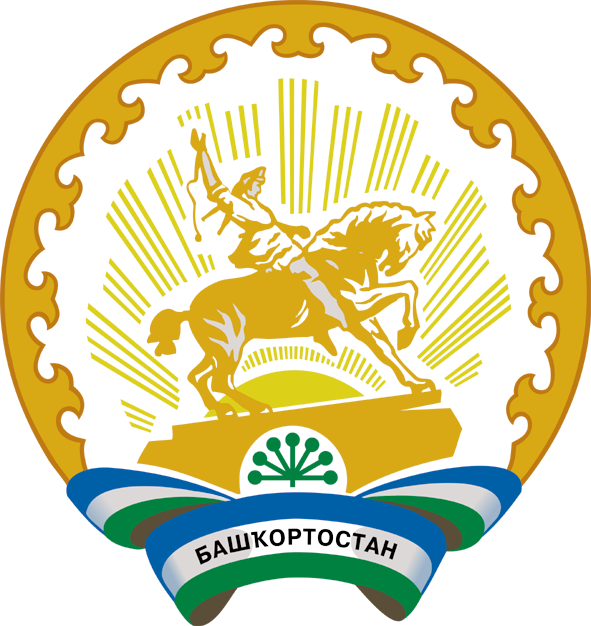 Республика БашкортостанБашҠортостан Республикаһының Туймазы  районы муниципаль районының  Ҡандра ауыл советы ауыл биләмәһе Советы452765, Ҡандра ауылы,  Ленин урамы, 16Тел. 8(34782) 4-74-52Совет сельского поселения      муниципального района               Туймазинский район    Республики Башкортостан452765, село Кандры, ул.Ленина, 16Тел. 8(34782) 4-74-52 Приложение № 1к решению Совета сельского поселения                                                                  Кандринский  сельсовет муниципального                                                      района Туймазинский  район Республики Башкортостанк решению Совета сельского поселения                                                                  Кандринский  сельсовет муниципального                                                      района Туймазинский  район Республики Башкортостанот _____февраля 2020 года № _____Источники финансирования дефицита бюджета сельского поселения Кандринский сельсовет муницпального района Туймазинский район Республики Башкортостан на 2020 годИсточники финансирования дефицита бюджета сельского поселения Кандринский сельсовет муницпального района Туймазинский район Республики Башкортостан на 2020 годИсточники финансирования дефицита бюджета сельского поселения Кандринский сельсовет муницпального района Туймазинский район Республики Башкортостан на 2020 годтыс. руб.Коды бюджетной классификацииНаименование кода бюджетной классификацииСумма01 00 00 00 00 0000 000Источники внутреннего финансирования дефицитов бюджетов326,0001 05 00 00 00 0000 000Изменение остатков средств на счетах по учету средств бюджетов326,00Итого источников финансирования дефицита бюджета326,00Приложение № 2Приложение № 2Приложение № 2к решению Совета сельского поселения Кандринский сельсовет муниципального района Туймазинский район Республики Башкортостанк решению Совета сельского поселения Кандринский сельсовет муниципального района Туймазинский район Республики Башкортостанк решению Совета сельского поселения Кандринский сельсовет муниципального района Туймазинский район Республики Башкортостанк решению Совета сельского поселения Кандринский сельсовет муниципального района Туймазинский район Республики Башкортостанот ______февраля 2020 года № ______от ______февраля 2020 года № ______от ______февраля 2020 года № ______от ______февраля 2020 года № ______Распределение бюджетных ассигнований сельского поселенияРаспределение бюджетных ассигнований сельского поселенияРаспределение бюджетных ассигнований сельского поселенияРаспределение бюджетных ассигнований сельского поселенияРаспределение бюджетных ассигнований сельского поселенияКандринский сельсовет муниципального района Туймазинский район Республики Башкортостан на 2020 год по разделам, подразделам, целевым статьям (муниципальной программе сельского поселения и непрограммным направлениям деятельности), группам видов расходов классификации расходов бюджетовКандринский сельсовет муниципального района Туймазинский район Республики Башкортостан на 2020 год по разделам, подразделам, целевым статьям (муниципальной программе сельского поселения и непрограммным направлениям деятельности), группам видов расходов классификации расходов бюджетовКандринский сельсовет муниципального района Туймазинский район Республики Башкортостан на 2020 год по разделам, подразделам, целевым статьям (муниципальной программе сельского поселения и непрограммным направлениям деятельности), группам видов расходов классификации расходов бюджетовКандринский сельсовет муниципального района Туймазинский район Республики Башкортостан на 2020 год по разделам, подразделам, целевым статьям (муниципальной программе сельского поселения и непрограммным направлениям деятельности), группам видов расходов классификации расходов бюджетовКандринский сельсовет муниципального района Туймазинский район Республики Башкортостан на 2020 год по разделам, подразделам, целевым статьям (муниципальной программе сельского поселения и непрограммным направлениям деятельности), группам видов расходов классификации расходов бюджетов(тыс. руб.)НаименованиеРзПрЦсрВр2020 годВСЕГО+326,0ОБЩЕГОСУДАРСТВЕННЫЕ ВОПРОСЫ0100+204,0Другие общегосударственные вопросы0113+204,0Содержание и обслуживание муниципальной казны01131600009040+204,0Закупка товаров и работ и услуг для государственных (муниципальных) нужд01131600009040200+18,0Иные бюджетные ассигнования01131600009040800+186,0ЖИЛИЩНО-КОММУНАЛЬНОЕ ХОЗЯЙСТВО0500-178,0Благоустройство0503+722,0Организация и содержание мест захоронения05031600006400-40,0Закупка товаров и работ и услуг для государственных (муниципальных) нужд05031600006400200-40,0Мероприятия по благоустройству территорий населенных пунктов05031600006050+162,0Закупка товаров и работ и услуг для государственных (муниципальных) нужд05031600006050200+162,0Иные межбюджетные трансферты на финансирование мероприятий по благоустройству территорий населенных пунктов, коммунальному хозяйству, обеспечению мер пожарной безопасности, осуществлению дорожной деятельности и охране окружающей среды в границах сельских поселений05031600074040+600,0Закупка товаров и работ и услуг для государственных (муниципальных) нужд05031600074040200+600,0Другие вопросы в области жилищно-коммунального хозяйства0505-900,0Иные межбюджетные трансферты на финансирование мероприятий по благоустройству территорий населенных пунктов, коммунальному хозяйству, обеспечению мер пожарной безопасности и осуществлению дорожной деятельности в границах сельских поселений05051600074040-900,0Закупка товаров и работ и услуг для государственных (муниципальных) нужд05051600074040200-900,0ОХРАНА ОКРУЖАЮЩЕЙ СРЕДЫ0600+300,0Другие вопросы в области охраны окружающей среды0605+300,0Иные межбюджетные трансферты на финансирование мероприятий по благоустройству территорий населенных пунктов, коммунальному хозяйству, обеспечению мер пожарной безопасности и осуществлению дорожной деятельности в границах сельских поселений06051600074040+300,0Закупка товаров и работ и услуг для государственных (муниципальных) нужд06051600074040200+300,0Приложение № 3Приложение № 3Приложение № 3к решению Совета сельского поселения Кандринский сельсовет муниципального района Туймазинский район Республики Башкортостанк решению Совета сельского поселения Кандринский сельсовет муниципального района Туймазинский район Республики Башкортостанк решению Совета сельского поселения Кандринский сельсовет муниципального района Туймазинский район Республики Башкортостанот _____февраля 2020 года № _____от _____февраля 2020 года № _____от _____февраля 2020 года № _____Распределение бюджетных ассигнований сельского поселения КандринскийРаспределение бюджетных ассигнований сельского поселения КандринскийРаспределение бюджетных ассигнований сельского поселения КандринскийРаспределение бюджетных ассигнований сельского поселения Кандринский сельсовет муниципального района Туймазинский район Республики Башкортостан на 2020 год по целевым статьям (муниципальной программе сельского поселения и непрограммным направлениям деятельности), группам видов расходов классификации расходов бюджетов сельсовет муниципального района Туймазинский район Республики Башкортостан на 2020 год по целевым статьям (муниципальной программе сельского поселения и непрограммным направлениям деятельности), группам видов расходов классификации расходов бюджетов сельсовет муниципального района Туймазинский район Республики Башкортостан на 2020 год по целевым статьям (муниципальной программе сельского поселения и непрограммным направлениям деятельности), группам видов расходов классификации расходов бюджетов сельсовет муниципального района Туймазинский район Республики Башкортостан на 2020 год по целевым статьям (муниципальной программе сельского поселения и непрограммным направлениям деятельности), группам видов расходов классификации расходов бюджетов (тыс. руб.) (тыс. руб.)НаименованиеЦсрВр2020 годВСЕГО+326,0Муниципальная программа "Развитие территории сельского поселения Кандринский сельсовет на 2020-2022 годы"1600000000+326,0Содержание и обслуживание муниципальной казны1600009040+204,0Закупка товаров и работ и услуг для государственных (муниципальных) нужд1600009040200+18,0Иные бюджетные ассигнования1600009040800+186,0Организация и содержание мест захоронения1600006400-40,0Закупка товаров и работ и услуг для государственных (муниципальных) нужд1600006400200-40,0Мероприятия по благоустройству территорий населенных пунктов1600006050+162,0Закупка товаров и работ и услуг для государственных (муниципальных) нужд1600006050200+162,0Приложение № 4Приложение № 4Приложение № 4к решению Совета сельского поселения Кандринский сельсовет муниципального района Туймазинский район Республики Башкортостанк решению Совета сельского поселения Кандринский сельсовет муниципального района Туймазинский район Республики Башкортостанк решению Совета сельского поселения Кандринский сельсовет муниципального района Туймазинский район Республики Башкортостанк решению Совета сельского поселения Кандринский сельсовет муниципального района Туймазинский район Республики Башкортостанот _____ февраля 2020 года № _____от _____ февраля 2020 года № _____от _____ февраля 2020 года № _____от _____ февраля 2020 года № _____Ведомственная структура расходов бюджета сельского поселения КандринскийВедомственная структура расходов бюджета сельского поселения КандринскийВедомственная структура расходов бюджета сельского поселения КандринскийВедомственная структура расходов бюджета сельского поселения КандринскийВедомственная структура расходов бюджета сельского поселения Кандринский сельсовет муниципального района Туймазинский район Республики Башкортостан на 2020 год  сельсовет муниципального района Туймазинский район Республики Башкортостан на 2020 год  сельсовет муниципального района Туймазинский район Республики Башкортостан на 2020 год  сельсовет муниципального района Туймазинский район Республики Башкортостан на 2020 год  сельсовет муниципального района Туймазинский район Республики Башкортостан на 2020 год (тыс. руб.)НаименованиеВедЦсрВр2020 годВСЕГО+326,0Администрация сельского поселения Кандринский сельсовет муниципального района Туймазинский район Республики Башкортостан791+326,0Муниципальная программа "Развитие территории сельского поселения Кандринский сельсовет на 2020-2022 годы"7911600000000+326,0Содержание и обслуживание муниципальной казны7911600009040+204,0Закупка товаров и работ и услуг для государственных (муниципальных) нужд7911600009040200+18,0Иные бюджетные ассигнования7911600009040800+186,0Организация и содержание мест захоронения7911600006400-40,0Закупка товаров и работ и услуг для государственных (муниципальных) нужд7911600006400200-40,0Мероприятия по благоустройству территорий населенных пунктов7911600006050+162,0Закупка товаров и работ и услуг для государственных (муниципальных) нужд7911600006050200+162,0